A xestación é o período de tempo comprendido entre a fecundación e o parto.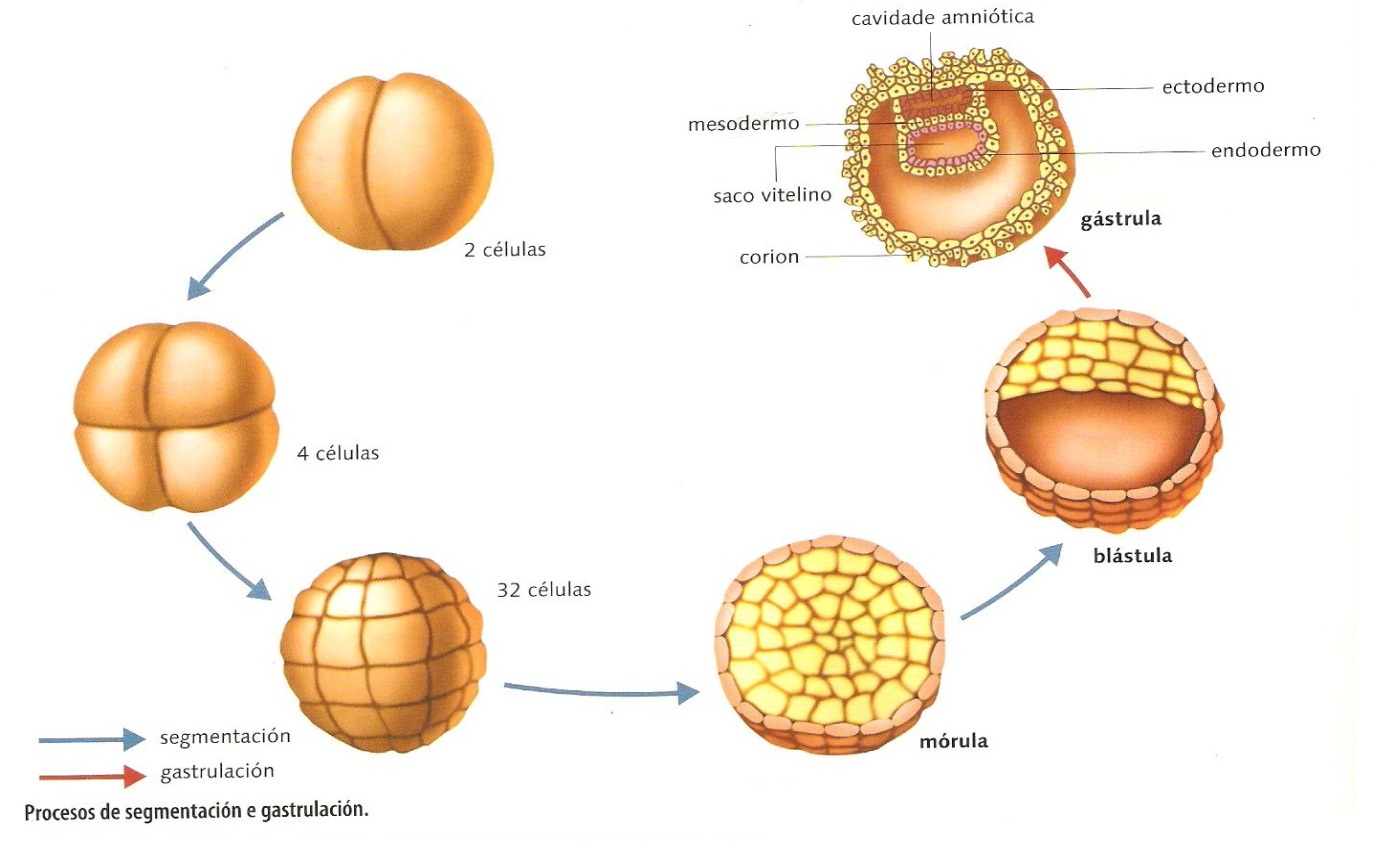 Durante a xestación de 9meses unha única célula, o cigoto convértese nun ser humano formado por uns 100 billóns de células.Tras a fecundación o cigoto avanza lentamente pola trompa de Falopio. Aos 7 días a blástula chega ao útero e únese á mucosa da parede uterina. Este proceso , coñecido como nidación, marca o comezo da xestación ou embarazo.Este desenvolvemento embrionario comprende 3 etapas :-Segmentación.-Gastrulación.-Organoxénese.SEGMENTACIÓN.O cigoto orixina unha masa de células (mórula) que dá lugar a outra estrutura denominada blástula.GASTRULACIÓN.A partir da blástula resultante fórmanse 3 capas celulares:1 interna ou endodermo, outra externa ou ectodermo e unha intermedia ou mesodermo.ORGANOXÉNESE.Nesta etapa fórmanse todas as estruturas corporais.O embrión posteriormente o feto desenvólvese no interior dunha membrana chamada amnios, somerxidos no líquido amniótico, que os protexe de golpes e de presións externas.A nutrición do embrión lévase a cabo a través da placenta onde ten lugar o intercambio de substancias entre a nai e o feto. A medida que avanza a xestación, o feto vaise separando da mucosa uterina e fica unido a placenta polo cordón umbilical.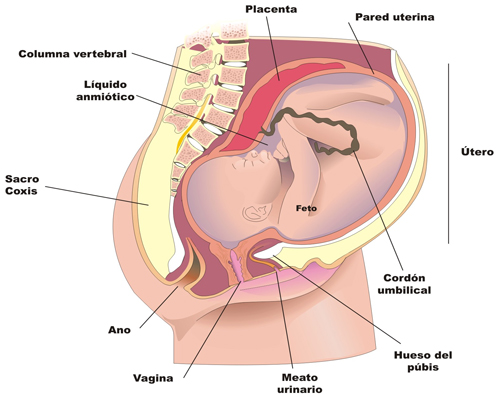 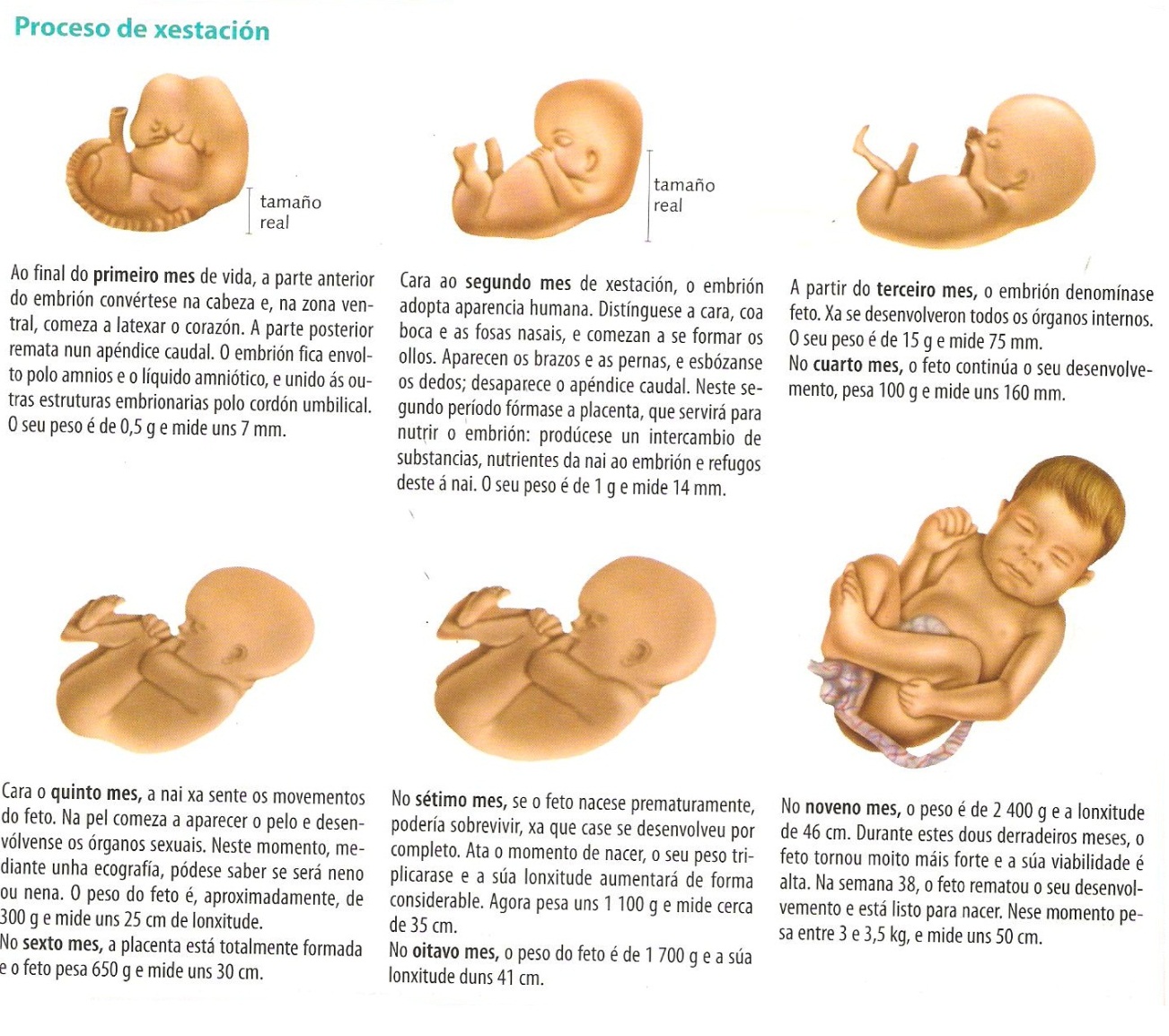 